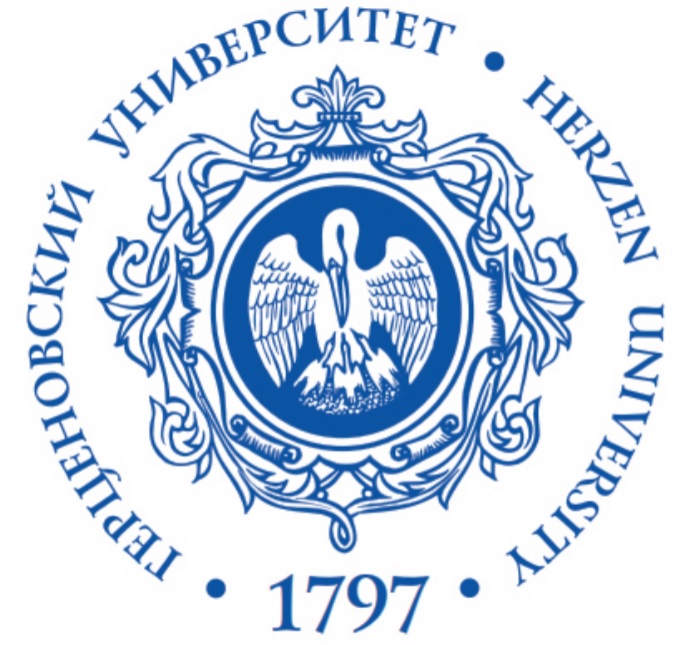 РОССИЙСКИЙ ГОСУДАРСТВЕННЫЙ ПЕДАГОГИЧЕСКИЙ УНИВЕРСИТЕТ им. А.И. ГЕРЦЕНАИНСТИТУТ ЭКОНОМИКИ И УПРАВЛЕНИЯГосударственное бюжетное общеобразовательное учреждение средняя общеобразовательная школа № 276 Красносельского района Санкт-ПетербургаИНФОРМАЦИОННОЕ ПИСЬМОВсероссийская научно-практическая конференция  «СТРАТЕГИЯ РАЗВИТИЯ ОБРАЗОВАТЕЛЬНОЙ СРЕДЫ СРЕДСТВАМИ СЕТЕВОГО ВЗАИМОДЕЙСТВИЯ» 10 апреля 2024 годаг. Санкт-Петербург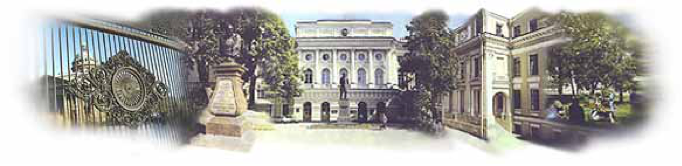 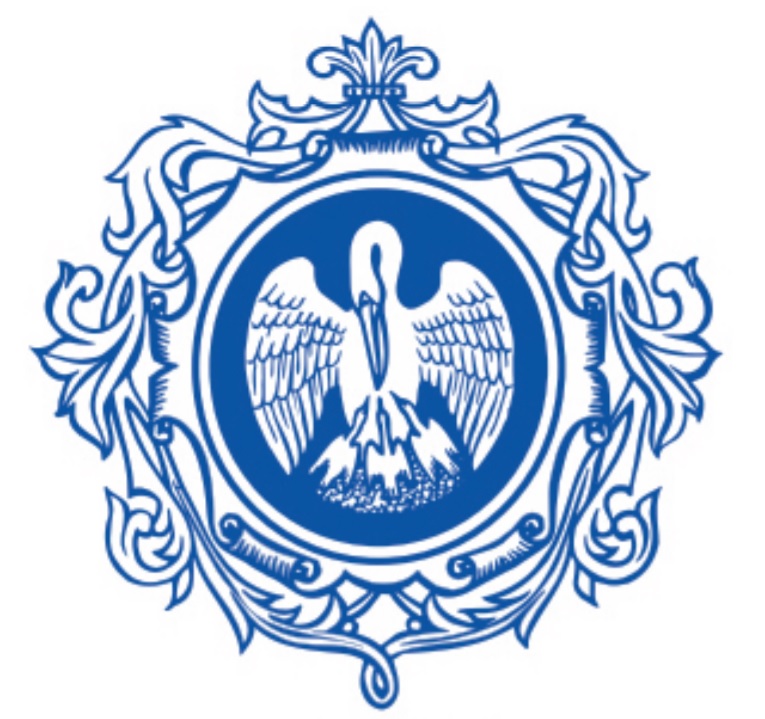 РОССИЙСКИЙ ГОСУДАРСТВЕННЫЙ ПЕДАГОГИЧЕСКИЙ 
УНИВЕРСИТЕТ им. А.И. Герцена ИНСТИТУТ ЭКОНОМИКИ И УПРАВЛЕНИЯВсероссийская научно-практическая конференция «Стратегия развития образовательной среды средствами сетевого взаимодействия»10 апреля 2024 годаг. Санкт-ПетербургУважаемые коллеги!10 апреля 2024 года Российским государственным педагогическим университетом им. А.И. Герцена совместно с ГБОУ СОШ № 276 Красносельского района Санкт-Петербурга проводится всероссийская научно-практическая конференция «Стратегия развития образовательной среды средствами сетевого взаимодействия». Устойчивое развитие современной системы среднего общего образования требует поиска новых подходов к организации и ресурсному обеспечению образовательных практик. Традиционные модели управления образовательной деятельностью не могут удовлетворить возросшие требования государства, общества и личности к эффективности и качеству образования. Необходимость исследования инновационных форм организации образовательной деятельности связана с рядом проблем в системе среднего образования, которые много лет остаются неразрешенными. Одним из перспективных способов решения существующих проблем и стратегическим направлением развития системы образования является создание единого образовательного пространства на основе организации сетевого взаимодействия школы с различными партнерами – другими школами, колледжами, вузами, организациями дополнительного образования, учреждениями культуры, профессиональными сообществами, коммерческими и общественными организациями.Целью конференции является консолидация педагогического сообщества г. Санкт-Петербурга и других регионов России для обмена инновационными идеями, передовым опытом и диссеминации лучших практик сетевого взаимодействия в системе среднего общего образования. Конференция ставит перед собой задачу способствовать развитию сетевого взаимодействия в системе общего образования как эффективного инструмента реализации государственной образовательной политики РФ. Направления работы конференции:Тенденции и перспективы стратегического развития суверенной системы образования Российской ФедерацииФормирование современной образовательной среды Концепции, модели и технологии сетевого взаимодействия в системе общего образованияОбразовательные кластеры – новые возможности развития образованияИнновационный опыт реализации программ профильного и углубленного изучения предметовОбразовательные технологии в меняющемся миреПедагогическое сообщество – основа формирования потенциала измененийСоциальное партнерство современной школыМониторинг и оценка процессов и результатов образовательной деятельностиКросс-функциональные группы как инструмент сетевого взаимодействияК участию в работе конференции приглашаются ученые, педагогический состав образовательных учреждений, представители органов управления образованием, докторанты, аспиранты, магистранты, специалисты-практики, а также все лица, заинтересованные в обсуждении вопросов качества жизни, роли науки, образования, технологий в повышении качества жизни и субъективного благополучия.Конференция позволит наметить перспективы совершенствования и освоения практик сетевого взаимодействия, обобщить и осмыслить передовой опыт, определить стратегические направления развития региональных систем общего образования, потенциал сетевого взаимодействия в повышении эффективности и качества образования. Место и время проведения конференции: Государственное бюджетное образовательное учреждение средняя общеобразовательная школа № 276 Красносельского района Санкт-Петербурга, г. Красное Село, ул. Красногородская, д. 17, корп. 1, литер А, 10 апреля 2024 года, 15:00 – 17:00 час.  Формат мероприятия – смешанный: очный с возможностью дистанционного подключения Возможны следующие варианты участия:➢ устный доклад (спикер); ➢ участие без доклада (слушатель). Регламент выступления - доклад – до 15 минут, обсуждение – до 5 минут. Сертификаты участников. Участники, представившие доклады, получат сертификат докладчика (в электронном формате). Слушатели конференции, заполнившие заявку на участие, получат сертификат слушателя (в электронном формате). Регистрация участников: зарегистрируйтесь в форме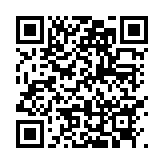 Контактная информация: 198320, г. Красное Село, ул. Красногородская, дом 7, корпус 3, литер А, тел/факс (812) 417-53-40, Государственное бюджетное образовательное учреждение средняя общеобразовательная школа № 276 Красносельского района Санкт-Петербурга (ГБОУ СОШ №276 Санкт-Петербурга)E-mail: school276@gmail.comКонтактные лица: Налимова Ольга Викторовна – директор ГБОУ СОШ № 276, тел: (812) 4175342Агаркова Ольга Викторовна – заместитель директора по учебной работе ГБОУ СОШ № 276, (812) 4175340